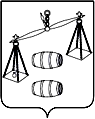                                  ГОРОДСКОЕ ПОСЕЛЕНИЕ«ГОРОД СУХИНИЧИ»Калужская областьГОРОДСКАЯ    ДУМАР Е Ш Е Н И ЕОт24.10. 2019г.                                                                                 №29О внесении изменений и дополнений в Решение Городской Думы ГП «Город Сухиничи» от 18.11.2014 г. №27 «Об утверждении Порядкаприменения дисциплинарных  взысканий за коррупционные и иные правонарушения к муниципальным служащим  администрацииГП «Город Сухиничи»В соответствии с Федеральным законом от 25.12.2008 года N 273-ФЗ "О противодействии коррупции", Федеральным законом от 06.10.2003 №131-ФЗ «Об общих принципах организации местного самоуправления в Российской Федерации» Федеральным законом от 02.03.2007 N 25-ФЗ "О муниципальной службе в РФ", руководствуясь Уставом ГП "Город Сухиничи", Городская Дума городского поселения «Город Сухиничи», РЕШИЛА:1. Внести изменения в приложение к Решению Городской Думы ГП «Город Сухиничи» от 18.11.2014 г. № 27 «Об утверждении Порядка применения дисциплинарных  взысканий за коррупционные и иные правонарушения к муниципальным служащим  администрации ГП «Город Сухиничи» (прилагается).2. Настоящее Решение вступает в силу после его официального обнародования.3. Настоящее Решение подлежит размещению на сайте городского поселения «Город Сухиничи» в сети интернет.4. Контроль за исполнением настоящего Решения возложить на администрацию городского поселения  «Город Сухиничи» и комиссию Городской Думы ГП «Город Сухиничи» по нормотворчеству(Потапчук О.П.).Глава города городского поселения«Город Сухиничи»                                                                Т.Ю. КулабуховаПриложениек Решению Городской Думыгородского поселения "Город Сухиничи"от ___________ г. N  _____ИЗМЕНЕНИЯ И ДОПОЛНЕНИЯ К ПРИЛОЖЕНИЮ РЕШЕНИЯ ГОРОДСКОЙ ДУМЫ ГП «ГОРОД СУХИНИЧИ ОТ 18.11.2014 г. №27 «ОБ УТВЕРЖДЕНИИ ПОРЯДКА ПРИМЕНЕНИЯ ДИСЦИПЛИНАРНЫХ ВЗЫСКАНИЙ ЗА КОРРУПЦИОННЫЕ И ИНЫЕ ПРАВОНАРУШЕНИЯ К МУНИЦИПАЛЬНЫМ СЛУЖАЩИМ АДМИНИСТРАЦИИ ГП "ГОРОД  СУХИНИЧИ"  Изложить пункт 2.2. приложения в следующей редакции:« 2.2  Дисциплинарное взыскание применяется не позднее одного месяца со дня обнаружения проступка, не считая времени болезни работника, пребывания его в отпуске, а также времени, необходимого на учет мнения представительного органа работников.   Дисциплинарное взыскание, за исключением дисциплинарного взыскания за несоблюдение ограничений и запретов, неисполнение обязанностей, установленных законодательством Российской Федерации о противодействии коррупции, не может быть применено позднее шести месяцев со дня совершения проступка, а по результатам ревизии, проверки финансово-хозяйственной деятельности или аудиторской проверки - позднее двух лет со дня его совершения. Дисциплинарное взыскание за несоблюдение ограничений и запретов, неисполнение обязанностей, установленных законодательством Российской Федерации о противодействии коррупции, не может быть применено позднее трех лет со дня совершения проступка. В указанные сроки не включается время производства по уголовному делу.».